PhilosophyEarly Years In Early Years at The Croft Primary School, ongoing assessments are an integral part of the learning and developmental process. This helps to ensure the children are making progress towards the Early Learning Goals. We make observations and assessments of each child's achievements, interests and learning.  These observations support assessment and planning to create a cohesive and efficient system where we plan relevant activities and opportunities for each child. Feedback is given to the child verbally and also shared with parents and carers.Each child has an Online Learning Journey to record highlights of their learning journey over the year. Their Learning Journey is a shared document and parents and children are encouraged to make contributions. The Early Years Foundation Stage (2021) states that “assessment plays an important part in helping parents, carers and practitioners to recognise children’s progress, understand their needs, and to plan activities and support. Ongoing assessment (also known as formative assessment) is an integral part of the learning and development process. It involves practitioners knowing children’s level of achievement and interests, and then shaping teaching and learning experiences for each child reflecting that knowledge. In their interactions with children, practitioners should respond to their own day-to-day observations about children’s progress and observations that parents and carers share”.Learning Journeys – Tapestry A learning journey is a celebration of a child’s achievements and interests during their time in Reception and it shows the journey of a child’s learning and development through carefully chosen, dated and sequenced:child initiated observations of learning adult directed observations of learning snapshots of significant achievementsquotes from the childkey skills sessionsThe entries onto Tapestry will be dated and linked to the appropriate area of the EYFS in order to show a child’s progress in their learning and development. EY Marking and FeedbackChildren’s work is annotated where necessary (using a green pen), giving the context to the piece of work and/or recording the ‘voice of the child’. This supports adults in the assessment of the child’s overall understanding and attainment. Work is marked to the Leaning Objective (LO) and if a child has achieved the LO it will be highlighted green.Against each piece of writing, the adult will complete the following marking table that will support in understanding the child’s next steps.Philosophy – Year 1 to Year 6At The Croft Primary School, we believe that marking and feedback should form an integral part of the teaching and learning process by enabling teachers to inform children individually of their achievements, address misconceptions and celebrate success. The responses to children’s work should focus on successes and areas of development against the learning objective and success criteria, enabling children to become reflective learners. The information gained should then feed directly into assessment and planning to create a cohesive and efficient system.Principles of Marking and Feedback at The Croft Primary SchoolFocused marking:Mark to the learning objective and, therefore, focus on a section of the learningSupport the children’s learning by enabling them to focus before they start independent work Pick up on progress towards targets Use marking to insist on non-negotiables that have been taught but not mastered e.g. using a full stopEffective feedback:Build in time in our plans for the children to revisit prior learning – drip feed ideas during the day, show real life contexts as they arise, use inputs to revisit etc. Allow time for the children to read feedback and marking so that they can respond, make edits and revise as necessaryMarking and feedback are most effective when we:Use assessment to inform future teaching and when it us underpinned by a strong understanding of the end of year expectations. Marking, feedback and assessment:Daily marking and ongoing feedback from learning informs our assessment, judgements and supports us to track progress over time.There are three data points per year when progress is entered and is discussed in detail with SLT during pupil progress meetings.  Organisation Wherever possible in English, there should be time in each lesson where the children can review and respond to any marking. The TA or teacher can be used to support a group who need to make a similar response. The same applies to Maths; however, this is less likely due to the mastery approach where there is time to respond to any misconceptions from the main lesson that same day.  Distance marking (i.e. marking completed away from the child) should be accessible to pupils and teachers need to make sure that children can read and understand it. Marking codes should be clear and alert the child to what needs to be edited independently. Children should be encouraged to self and peer-assess in UKS2. This is age and stage appropriate and needs gradual and thorough training.Verbal feedback and support given during that teaching session will signified by the marking key symbols for adult support. ExpectationsOfsted inspections: (updated May 2019):‘teachers present subject matter clearly, promoting appropriate discussion about the subject matter they are teaching. They check learners’ understanding systematically, identify misconceptions accurately and provide clear, direct feedback. In doing so, they respond and adapt their teaching as necessary, without unnecessarily elaborate or differentiated approaches’English Marking and Feedback Policy Y1 – Y4√ 		For previously taught skills or skills from English Curriculum (Y3/Y4 spellings as well)∙ 		I need to look at this again P and/or g		I need to edit punctuation or/and grammar in this piece/line (Y1 pg on line of error, Y2 on line of error. In T3, Y2 who will place line in Margin in line with Y3-Y6)lf		I need to edit my letter formation/common errors (enable practise if common error, eg  p __  ___ ___ or not using double consonant common thread, enable practise, underneath completed work)sp	I need to edit a spelling in this piece/line – this is linked to words knows/taught not new vocab(Y1,Y3,Y4,Y5 to use this - Y2 and Y6 chIildren need to evidence editing of spelling independently)[      ]	Children to show where they have revised a sentence using purple pen, for sp or pg children to write above the line if correct or the use of editng flap(When editing, please ask children to ruler line error and use purple pen for editing/corrections)            I have been working with an adult (initialled)  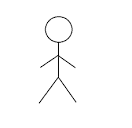 Stick man + ratio of group eg 1:1 1:5/Stick man + resource used (eg Dictionary, Thesaurus  etc)SEND: Y1-Y6Children’s work will be marked in line with their learning needs considered, the marking will be altered to ensure the children can access the feedback providedEnglish Marking and Feedback Policy Y5 and Y6 (T5/T6 Y4)√ √                  For completing LO-Tick next to LO and for LO examples in written work√ 		For previously taught skills or skills from English Curriculum (Y3-Y6 spellings as well)∙ 		I need to look at this again P or/and g		I need to edit punctuation or grammar in this piece/line (Y1 pg on line of error, Y2 on line of error. In T3, Y2 who will place line in Margin in line with Y3-Y6)lf		I need to edit my letter formation/common errors (enable practise if common error, eg  p __  ___ ___ or not using double consonant common thread, enable practise, underneath completed work)sp	I need to edit a spelling in this piece/line – this is linked to words knows/taught not new vocab(Y1,Y3,Y4,Y5 to use this - Y2 and Y6 chIildren need to evidence editing of spelling independently)[      ]	Children to show where they have revised a sentence using purple pen, for sp or pg children to write above the line if correct or the use of editng flap(When editing, please ask children to ruler line error and use purple pen for editing/corrections)            I have been working with an adult (initialled)  Stick man + ratio of group eg 1:1 1:5/Stick man + resource used (eg Dictionary, Thesaurus  etc)Presentation of BooksMaths Marking and Feedback Policy Y1-Y4nf		I need to edit my number formation( enable children opportunities to practise 1 __ __ __ __ )		I have been working with an adult (initialled)	Stick man + ratio of group eg 1:1 1:5Stick man + resource used (eg number line, numicon)	Maths Marking and Feedback Policy Y5 and Y6 (Y4 Term 5/6)√ 		Has met the learning objective/Correct answers.           Incorrect answer – additional comments if required		I have been working with an adult (initialled)	Stick man + ratio of group eg 1:1 1:5Stick man + resource used (eg number line, numicon)Presentation of BooksBroader Curriculum Marking and Feedback Policy Y1-Y4For each piece of work, children need to see that the LO has either been met, partially met or not met at all in order to edit/progress in their learning.  P/G, SP, LF to be used as required/needed to progress learning-Focus needed in Y2 and Y6pg		I need  need to edit punctuation or grammar in this piece/line (Y1 pg on line of error, Y2 on line of error.  In T3, Y2 who will place line in Margin in line with Y3-Y6)lf		I need to edit my letter formation/common errors (enable practise if common error, eg  p __  ___ ___ or not using double consonant common thread, enable practise, underneath completed work)sp	I need to edit a spelling in this piece/line – this is linked to words knows/taught not new vocab[      ]	Children to show where they have revised a sentence using purple pen, for sp or pg children to write above the line if correct(When editing, please ask children to ruler line error and use purple pen for editing/corrections)            I have been working with an adult (initialled)  Stick man + VF if verbal feedback providedStick man + ratio of group eg 1:1 1:5/Stick man + resource used (eg Dictionary, Thesaurus  etc)Broader Curriculum Marking and Feedback Policy Y5 & Y6 (Y4-T5 anT6)√ √                  For completing LO-Tick next to LO and for LO examples in written work√ 		For previously taught skills or skills from English Curriculum (Y3-Y6 spellings as well)∙ 		I need to look at this again P or/and g		I need to edit punctuation or grammar in this piece/line (Y1 pg on line of error, Y2 on line of error. In T3, Y2 who will place line in Margin in line with Y3-Y6)lf		I need to edit my letter formation/common errors (enable practise if common error, eg  p __  ___ ___ or not using double consonant common thread, enable practise, underneath completed work)sp	I need to edit a spelling in this piece/line – this is linked to words knows/taught not new vocab(Y1,Y3,Y4,Y5 to use this - Y2 and Y6 chIildren need to evidence editing of spelling independently)[      ]	Children to show where they have revised a sentence using purple pen, for sp or pg children to write above the line if correct or the use of editng flap(When editing, please ask children to ruler line error and use purple pen for editing/corrections)            I have been working with an adult (initialled)  Stick man + ratio of group eg 1:1. 1:5Presentation of BooksSymbolNotesComments√	This part is correct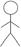 I have been working with an adult (initial next to the stick man and number of children in group)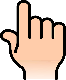 Finger spaces CLCapital Letter.TFull stopTWTricky WordsIIndependentLFLetter formation